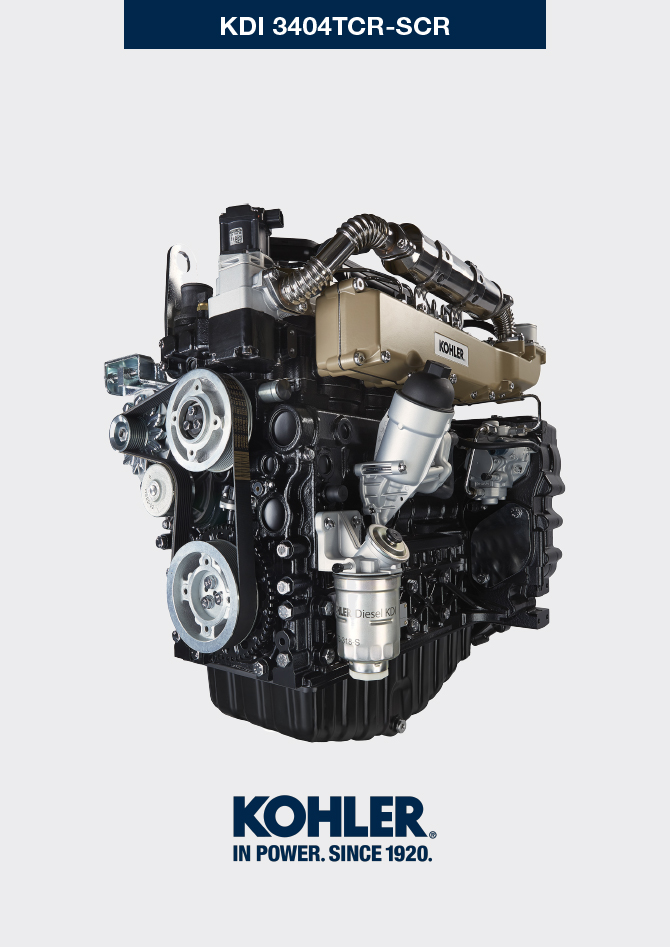 Allgemeine angabenNützliche InformationenDas vorliegende Handbuch enthält die notwendigen Anweisungen für eine korrekte Verwendung und eine korrekte Wartung des Motors und hat deshalb immer zur Verfügung zu stehen, so dass es bei Bedarf jederzeit eingesehen werden kann.Die im vorliegenden Handbuch enthaltenen Informationen, Beschreibungen und Abbildungen stellen den Stand der Technik des Motors zu dem Zeitpunkt dar, zu dem er auf den Markt gekommen ist ( Abs. 1.4 e Abs. 1.5 ).Die Motoren werden jedoch ständig weiter entwickelt und aus diesem Grund unterliegen die in diesem Dokument enthaltenen Informationen Veränderungen, ohne dass dadurch die Verpflichtung einer vorherigen Ankündigung entsteht.KOHLER behält sich das Recht vor, aus technischen oder wirtschaftlichen Gründen jederzeit Veränderungen an den Motoren vorzunehmen.Auf Grund dieser Veränderungen entsteht KOHLER keinerlei Verpflichtung in die bisher vermarktete Produktion einzugreifen oder das vorliegende Dokument als unangemessen zu betrachten.Die Absätze, Tabellen und Abbildungen sind mit der Nummer des entsprechenden Kapitels versehen, gefolgt von der fortlaufenden Nummer von Absatz, Tabelle und/oder Abbildung.Bsp: Abs . 1.3 - Kapitel 1 Absatz 3 .Tab . 2.4 - Kapitel 2 Tabelle 4 .
Abb . 4.5 - Kapitel 4 Abbildung 5 .ANMERKUNG : Die folgenden Absätze können in Unterabsätze gegliedert sein.Abbildungen oder Absätze. Alle Fachbegriffe, speziellen Bauteile und Symbole ( Tab. 15.1 ) die im Handbuch vorkommen, sind im Glossar aufgelistet und erklärt, das im Kap. 15 abgedruckt ist.Die Bezüge auf die im Text und den Abbildungen beschriebenen Objekte werden mit Buchstaben und Nummern angegeben, die sich immer einzig und alleine auf den Absatz beziehen, in dem sie enthalten sind, außer im Fall von Verweisen auf andere Abbildungen oder Absätze.Bezugspunkte für Größen sind mit Buchstaben oder Zahlen angegeben .Andere wichtige Bezüge sind rot hervorgehoben .Des Zeichens (  ) nach einer Abschnittsüberschrift; es zeigt an, dass dieser Vorgang zum Ausbau des Motors nicht notwendig ist, diese Vorgänge aber gezeigt werden, um den Ausbau der Bestandteile zu illustrieren.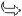 Etwaige Ergänzungen, die von KOHLER zu einem späteren Zeitpunkt geliefert werden, sind gemeinsam mit dem Handbuch aufzubewahren und als integrierender Bestandteil desselben zu betrachten.Die hier angeführten Informationen sind exklusives Eigentum von KOHLER , und somit sind ohne ausdrückliche Zustimmung von KOHLER keine Kopien oder Nachdrucke, weder auszugsweise noch des gesamten Dokuments, gestattet.1.1.1 Nützliche Informationen über: Sicherheit - Unfallverhütung - UmweltverträglichkeitVor Beginn der Reparatur - des Handlings des Motors muss das ganze Kap. 3 gelesen werden, das wichtige Informationen über die Verfahren enthält, die für die Sicherheit und die Umweltverträglichkeit eingehalten werden müssenKennzeichnung von Hersteller und MotorDas Kennschild des Motos ist unten am Kurbelgehäuse angebracht und von der Ansaug- und Auspuffseite sichtbar.

Abb 1.1 - Abb 1.2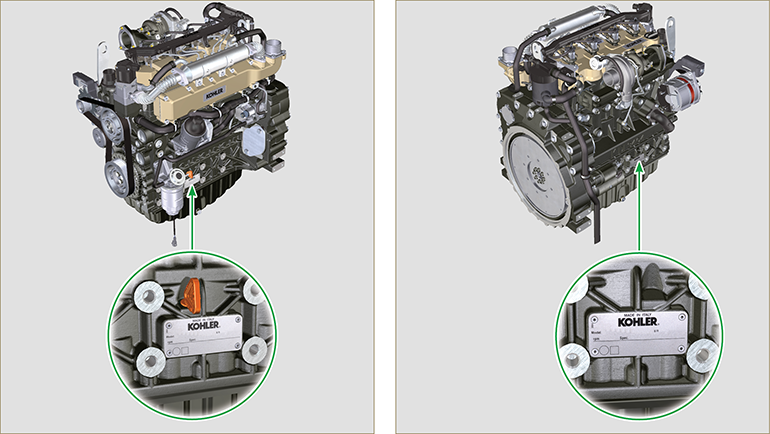 
Abb. 1.3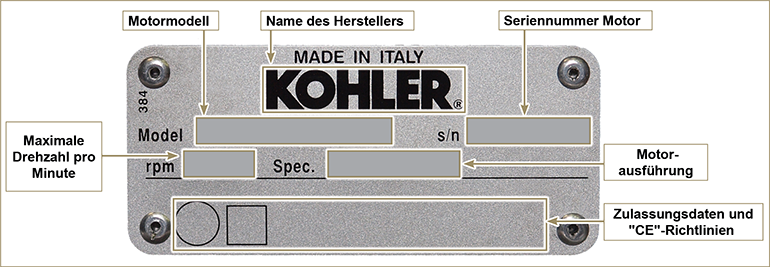 ZulassungsetikettenAngabe der wichtigsten internen Motorkomponenten und Hinweise zur Funktion (GRUNDAUSSTATTUNG)ANSICHT AUSPUFFSEITE

Abb. 1.5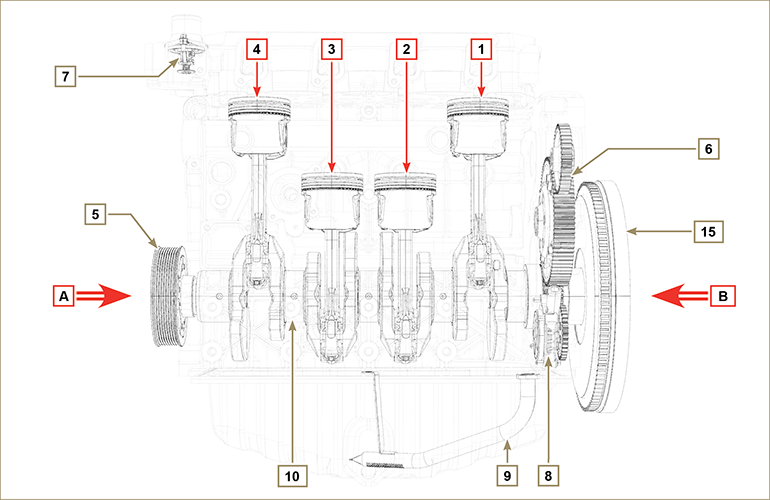 
ANSICHY SCHWUNGRADSEITE

Abb. 1.6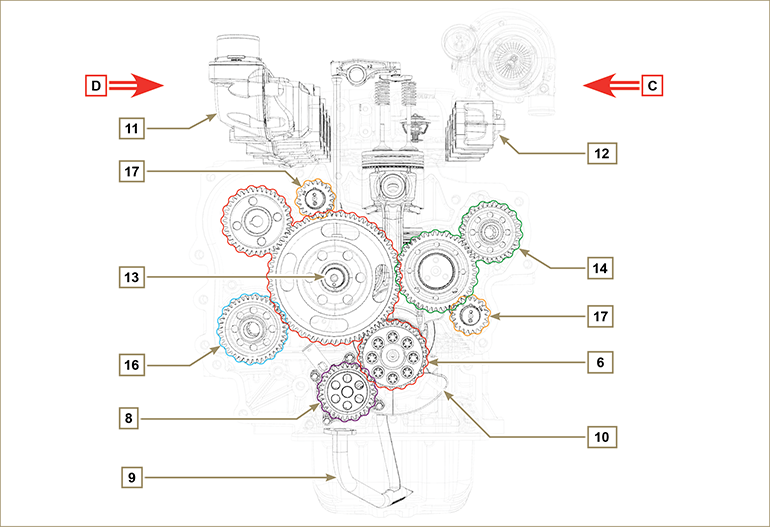 Angabe der externen Motorkomponenten (GRUNDAUSSTATTUNG)ANSICHT VON DER VERTEILERSEITE - AUSPUFF

Abb. 1.7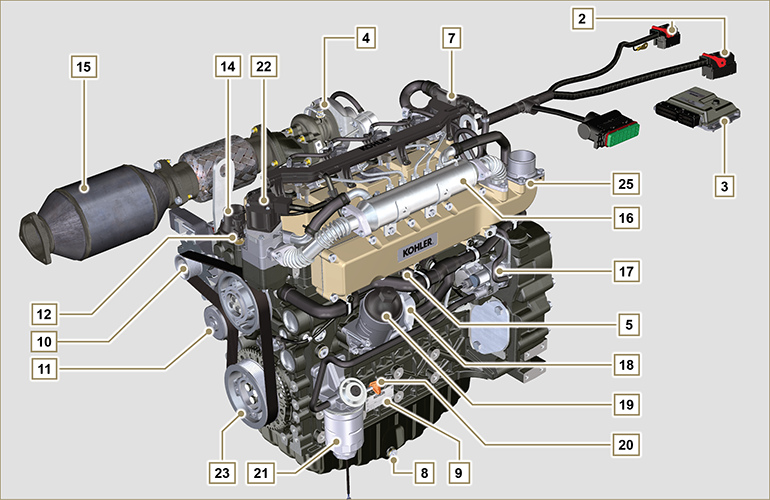 ANSICHT VON DER SCHWUNGRADSEITE - ANSAUGUNG

Abb. 1.8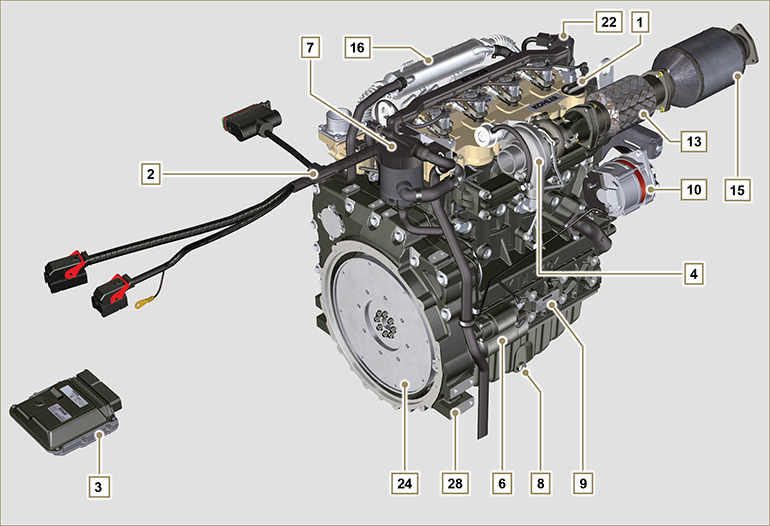 ANSICHT VON OBEN

Abb. 1.9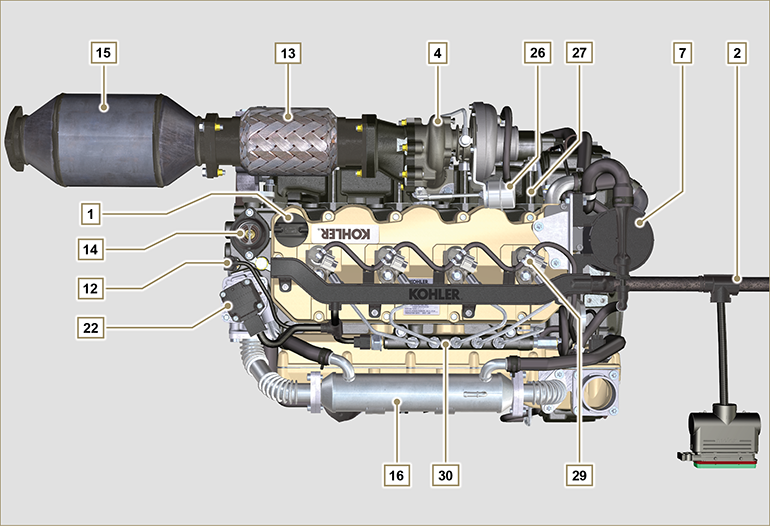 SCR-Komponenten (Kältemittelkreislauf)Componenti SCR (DEF-Kreislauf)SCR-Komponenten (Ansaug- und Ablasskreislauf)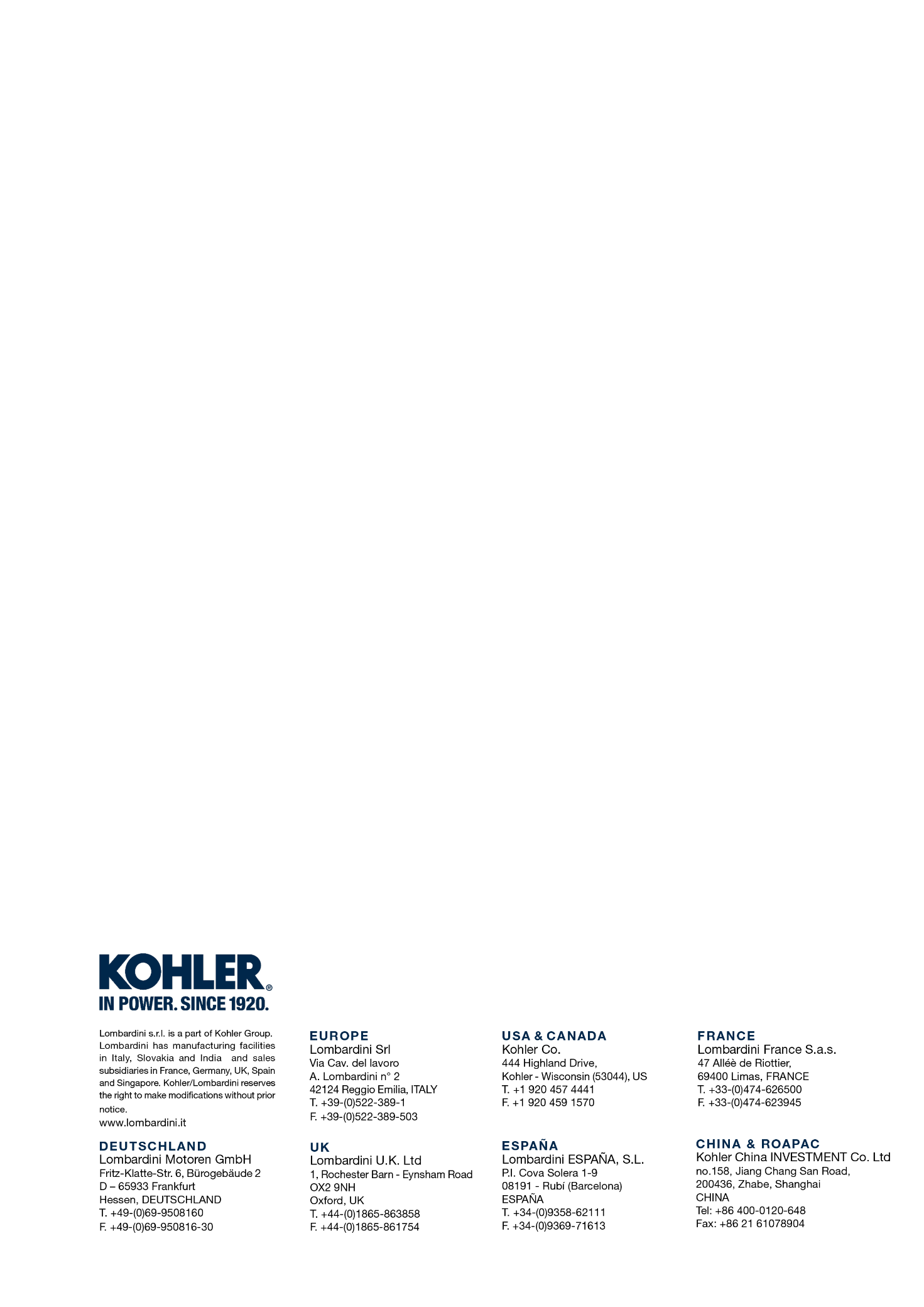 Allgemeine angabenWerkstatthandbuch KDI 3404 TCR-SCR (Rev. 10.4)manoff1.3.1 Schild für EPA-Normen  (Ausfüllbeispiel)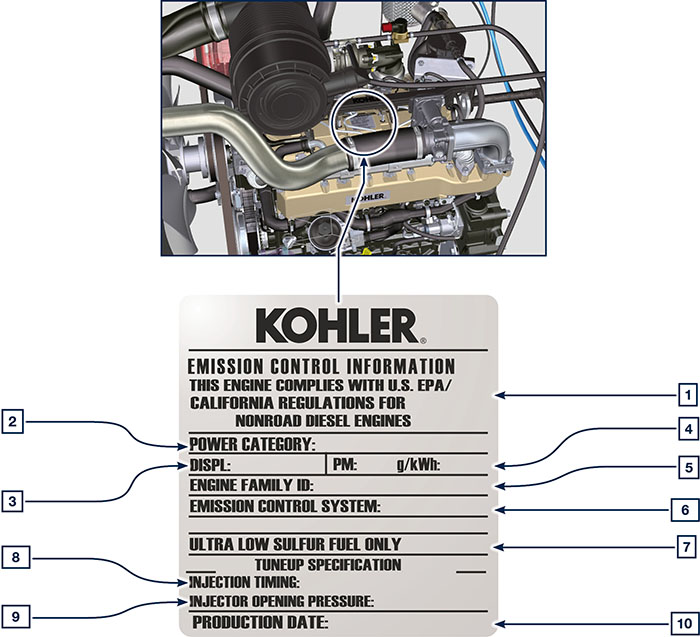 1.1  1.3.2 Etikett für Chinesische Normen  (Ausfüllbeispiel)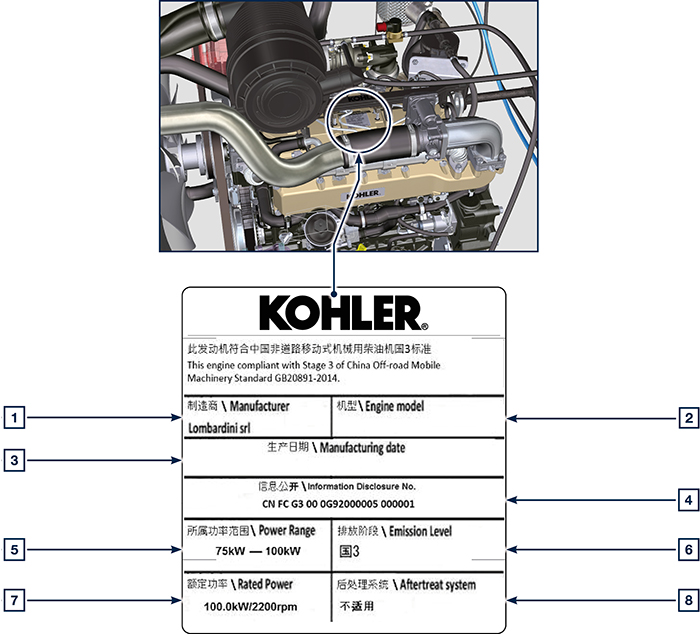 1.2 1.3.3 Etikett für Koreanische Normen  (Ausfüllbeispiel)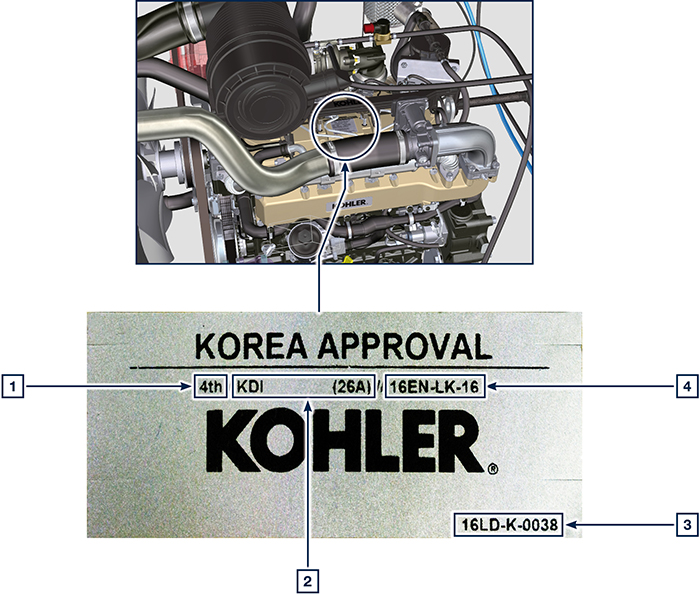 1.3 In den folgenden Kapiteln werden bei der Funktionsbeschreibung Bezugspunkte angegeben, damit deren Lage am Motor eindeutig ist. In diesem Absatz werden diese Bezugspunkte an einigen internen Hauptkomponenten gezeigt.
Schlagen Sie bei Bedarf immer in diesem Absatz nach, wenn Sie komplizierte Tätigkeiten ausführen.

ANMERKUNG :Es wird empfohlen, diese Seite während der Demontage- und Montagearbeiten vor sich zu haben.Tab 1.2
In diesem Absatz werden alle externen Komponenten gezeigt, die in der Grundausstattung am Motor vorhanden sind.
Zu am Motor vorhandenen Bauteilen, die nicht auf diesen Abbildungen gezeigt sind, bitte Kap. 11 beachten.ANMERKUNG: Die beschriebenen Komponenten können von den in der Abbildung gezeigten abweichen, die Abbildung dient nur zur Orientierung.Tab 1.3
ANSICHT SEITE SERVICEKOMPONENTEN - ANSAUGUNG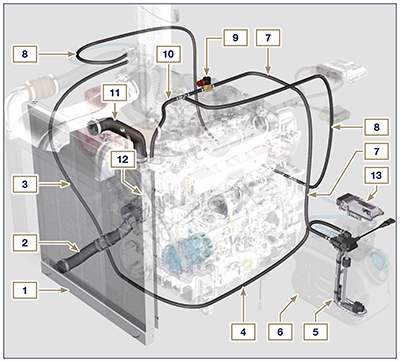 1.101.6ANMERKUNG: Einige Komponenten dienen nur zur Veranschaulichung, können Änderungen unterliegen und könnten von KOHLER nicht geliefert werden.ANSICHT SCHWUNGRADSEITE - AUSLASS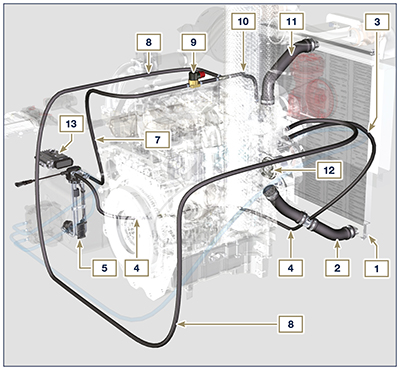 1.111.6ANMERKUNG: Einige Komponenten dienen nur zur Veranschaulichung, können Änderungen unterliegen und könnten von KOHLER nicht geliefert werden.ANSICHT SCHWUNGRADSEITE - AUSLASS 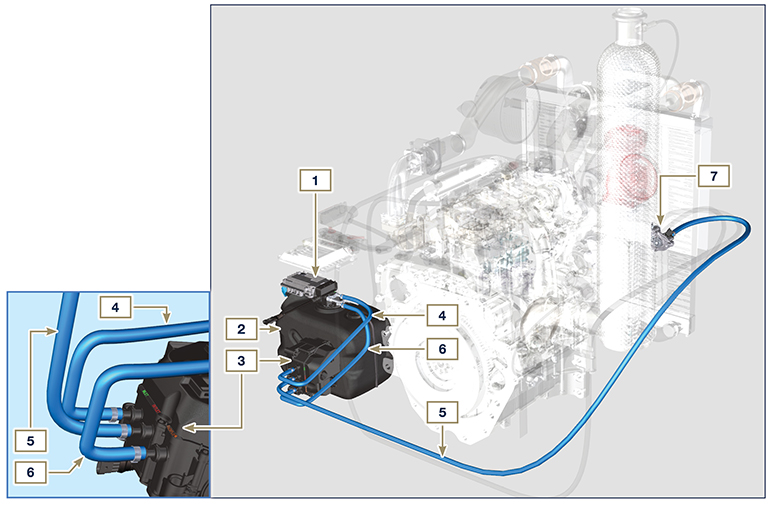 1.12ANSICHT SCHWUNGRADSEITE - AUSLASS 1.12ANSICHT VON DER SCHWUNGRADSEITE - ANSAUGUNG 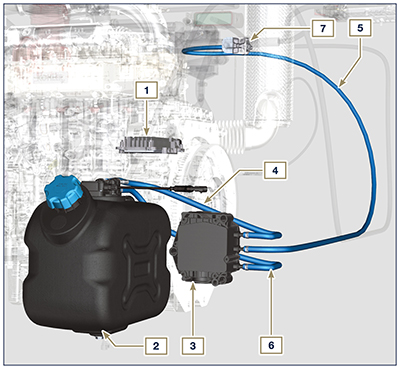 1.13Tab. 1.12ANMERKUNG: Einige Komponenten dienen nur zur Veranschaulichung, können Änderungen unterliegen und könnten von KOHLER nicht geliefert werden.ANSICHT SEITE SERVICEKOMPONENTEN - ANSAUGUNG 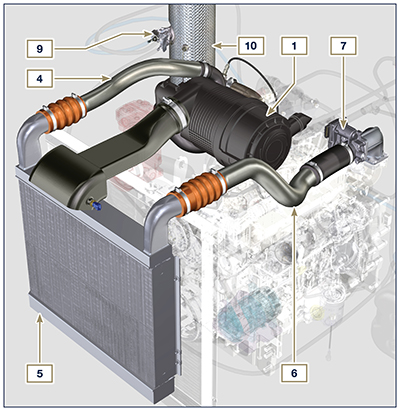 1.141.8ANMERKUNG: Einige Komponenten dienen nur zur Veranschaulichung, können Änderungen unterliegen und könnten von KOHLER nicht geliefert werden .ANSICHT SEITE SERVICEKOMPONENTEN - AUSLASS   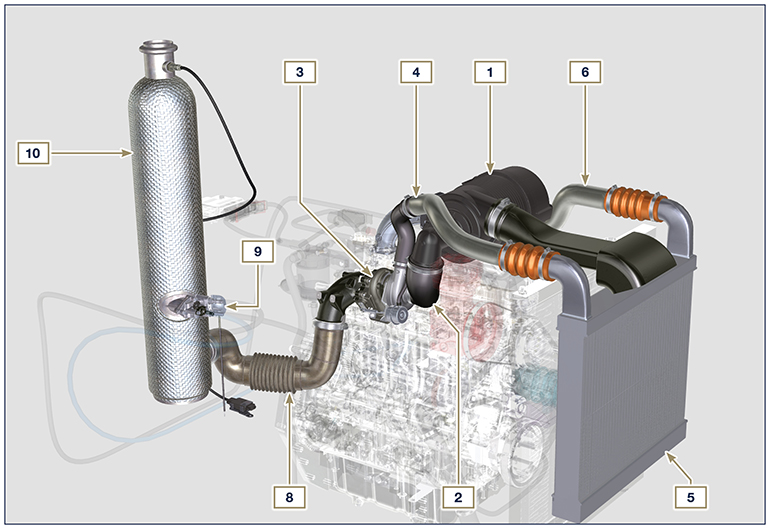 1.15ANSICHT SEITE SERVICEKOMPONENTEN - AUSLASS   1.15